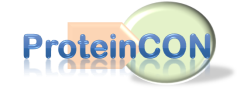 Protein Purification Service Application Medical Bioconvergence Research CenterProtein Preparation & Purification Team Researcher  Kyung Hee RheeT. +82 31 888 9296 F. +82 31 888 9294E. mytonge@gmail.com  M. +82 10 2606 82518F.B-dong Advanced Institutes of Convergence Technology,864-1, Iui-dong, Yeongtong-gu, Suwon-si, Gyeonggi-do, South Korea. 443-270관리 ID(관리자용)(비워두세요)신청자 (Client)강은주책임자권남훈기관(Institution)Biocon drug design소속(Affiliation)drug designLab address차세대융합기술원 B-8E-mailDmswn3328@hanmail.netProtein nameHis-KRS wtOrder date2014-1-25Dead line2014-12-10 ~ 2014-11-11Protein yield2000ugProtein Purity90% 이상요구 사항(Description)(주의해야 할 사항 또는 요청사항 등등 적어주세요)농도는 3~3.5mg/ml 이상 고농도로 부탁해요…버퍼는 이전에 사용한 동일버퍼로 해주세요.얼리기 전에 연락주세요.10~20ul 먼저 가져와 SPR 실험 후 분주 여부를 확인할게요.